Grupa Krasnoludki.Data: 10.11.2021r. Temat tygodnia: Mój dom. Temat dnia: Polska to mój dom. Utrwalcie proszę jak nazywa się nasz kraj, miejscowość w której mieszkamy. Kim jesteśmy? (Polakami).Obejrzyjcie filmik pt. „Karolek i 11 listopada”https://youtu.be/CgcZFGFB_50Zapamiętajcie, że Symbole Narodowe naszej ojczyzny to: Godło Polski, Hymn Polski , Flaga Polski. Spróbujcie wykonać flagę Polski, to bardzo proste. Technika dowolna. (Zdjęcia wykonanych prac proszę przesłać na mojego messengera Joanna Brodawka).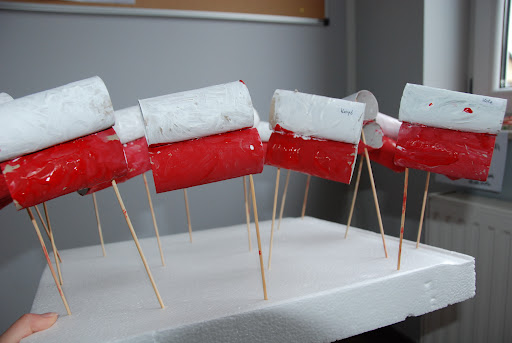 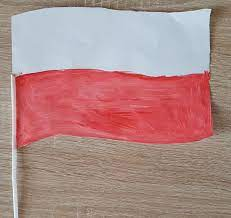 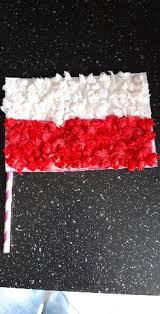 Prosimy dzieci wraz z rodzicami o odśpiewanie Hymnu Polski o godz. 11.11  w ramach akcji „Szkoła do hymnu”.Serdecznie pozdrawiam. 